Na osnovu člana 81. stav 3. Zakona o smanjenju rizika od katastrofa i upravlјanju vanrednim situacijama („Službeni glasnik RS”, broj 87/18), i člana 42. stav 1. Zakona o Vladi („Službeni glasnik RS”, br. 55/05, 71/05 – ispravka, 101/07, 65/08, 16/11, 68/12 – US, 72/12, 7/14 – US, 44/14 i 30/18 – dr. zakon),Vlada donosiUREDBUo jedinicama civilne zaštite, nameni, zadacima, mobilizaciji i načinu upotrebe"Službeni glasnik RS", broj 84 od 12. juna 2020.Član 1.Ovom uredbom uređuju se jedinice civilne zaštite, namena, zadaci, mobilizacija i način upotrebe jedinica civilne zaštite.Član 2.Jedinice civilne zaštite se obrazuju u skladu sa Procenom rizika od katastrofa i Procenom vojnih i nevojnih izazova, rizika i pretnji po bezbednost zemlјe.Jedinice civilne zaštite se obrazuju kao čete, vodovi, odelјenja i timovi.Član 3.U skladu sa čl. 80. i 81. Zakona o smanjenju rizika od katastrofa i upravlјanju vanrednim situacijama donosi se Odluka o obrazovanju jedinica civilne zaštite, koja sadrži: vrstu, broj i veličinu jedinica civilne zaštite, sa utvrđenom ličnom i materijalnom formacijom, način popune lјudstvom, mobilizacijsko mesto, izvršioca mobilizacije i zamenika izvršioca mobilizacije, vreme trajanja mobilizacije i drugo.Jedinica lokalne samouprave u cilјu vođenja evidencije o jedinicama civilne zaštite dostavlјa Ministarstvu unutrašnjih poslova (u dalјem tekstu: Ministarstvo) i Ministarstvu odbrane, donetu Odluku o obrazovanju jedinica civilne zaštite, kao i podatke o stepenu popunjenosti jedinica civilne zaštite lјudstvom i njihovoj obučenosti, materijalno-tehničkoj opremlјenosti, podatke o planiranim i izvršenim obukama i treninzima, pregled mobilizacijskih zborišta i druge podatke potrebne za vođenje evidencije o jedinicama civilne zaštite u skladu sa propisanim obrascima.Član 4.Dobrovolјci se raspoređuju u jedinice civilne zaštite u skladu sa njihovim prethodno stečenim znanjima, sposobnostima, sklonostima i iskazanim želјama.Pre raspoređivanja u jedinice civilne zaštite, potrebno je uputiti spisak lica i dužnosti na koje se raspoređuju u jedinice civilne zaštite, teritorijalnom organu Ministarstva odbrane.Ministarstvo i jedinice lokalne samouprave mogu uputiti javni poziv preko medija za popunu jedinica civilne zaštite dobrovolјcima.Sa prijavlјenim dobrovolјcem obavlјa se intervju o njegovim sklonostima i želјama.Sprovođenje intervjua vrši Ministarstvo ili jedinice lokalne samouprave.Dobrovolјac potpisuje pisanu izjavu o dobrovolјnom prihvatanju prava i obaveza pripadnika jedinica civilne zaštite na pet godina, saopštava mu se dužnost i time postaje pripadnik jedinice civilne zaštite.Obrazac 1 pisane izjave o dobrovolјnom pristupanju u jedinicu civilne zaštite odštampan je uz ovu uredbu i čini njen sastavni deo.Dobrovolјac uz pisanu izjavu prilaže i potvrdu o zdravstvenoj sposobnosti, izdatu od strane izabranog lekara u Domu zdravlјa na području matične filijale ili na području prebivališta ili boravišta, i druge podatke i isprave od značaja za raspoređivanje u jedinice civilne zaštite.Namena i zadaci jedinica civilne zaštiteČlan 5.Specijalizovane jedinice civilne zaštite upotreblјavaju se u skladu sa opremlјenošću, osposoblјenošću, namenom i zadacima i to:1) jedinice za gašenje požara – za gašenje požara; za ispumpavanja vode iz poplavlјenih objekata i ojačavanju zaštitnih nasipa; za raščišćavanje ruševina; za učestvovanje u spasavanju lјudi i životinja iz oštećenih objekata i za preduzimanje i drugih aktivnosti na evakuaciji i zaštiti života i zdravlјa ugroženih lјudi, životinja, materijalnih i kulturnih dobara i životne sredine;2) jedinice za spasavanje na vodi i pod vodom – za obavlјanje poslova i zadataka na spasavanju ugroženih lјudi, životinja, materijalnih i kulturnih dobara sa poplavlјenih područja; za praćenje vodostaja vodotokova; za prevoženje lјudi, životinja i materijalnih dobara sa poplavlјenih područja, i preko reka i jezera; za izvođenje radova na ojačavanju zaštitnih nasipa; za pronalaženje utoplјenika i prikuplјanje uginulih životinja;3) jedinice za zbrinjavanje – za obavlјanje poslova i zadataka zbrinjavanja i obezbeđenje hitnog smeštaja ugroženih i evakuisanih lica; obezbeđenje smeštaja za pripadnike specijalizovane jedinice civilne zaštite i vatrogasno-spasilačke jedinice; za formiranje šatorskog naselјa; za pripremu i korišćenje objekata i prostorija u javnoj upotrebi za potrebe zbrinjavanja – smeštaja i za distribuciju hrane i vode;4) jedinice za pružanje prve pomoći – za pružanje prve pomoći; prenošenje povređenih i formiranje pokretnih prihvatnih mesta, za zbrinjavanje povređenih; učestvovanje u sprovođenju mere higijensko-epidemiološke zaštite;5) jedinice za pružanje prve pomoći i zbrinjavanje – za pružanje prve pomoći, prenošenje povređenih i formiranje pokretnih prihvatnih mesta, za zbrinjavanje povređenih; za obavlјanje poslova i zadataka zbrinjavanja ugroženih i evakuisanih lica; za pripremu i korišćenje objekata i prostorija u javnoj upotrebi za potrebe zbrinjavanja – smeštaja i distribuciju hrane i vode;6) jedinice za RHB zaštitu – za obavlјanje RHB izviđanja; dozimetrijske kontrole; dekontaminacije lјudi; dezinfekciju i dekontaminaciju materijalno-tehničkih sredstava, opreme, zemlјišta i objekata; za učestvovanje u asanaciji terena;7) jedinice za spasavanje iz ruševina – za učestvovanje u pronalaženju i spasavanju lјudi i životinja zatrpanih u ruševinama i iz oštećenih objekata; za preduzimanje i drugih aktivnosti za zaštitu života i zdravlјa ugroženih lјudi, životinja, materijalnih i kulturnih dobara;8) jedinice za uzbunjivanje – za uklјučivanje javnih sirena u slučaju elementarnih nepogoda i drugih nesreća (po dobijanju signala iz nadležnog operativnog centra 112), za osnovno održavanje i popravke uređaja i sredstava sistema za javno uzbunjivanje.Član 6.Jedinice civilne zaštite opšte namene, namenjene su za učestvovanje u gašenju požara na otvorenom, za izgradnju i ojačavanje zaštitnih nasipa i crplјenje vode, za raščišćavanje iz ruševina, za preduzimanje aktivnosti pri evakuaciji, zbrinjavanju i zaštiti života i zdravlјa ugroženih lјudi, životinja, materijalnih i kulturnih dobara i životne sredine, kao iza preduzimanje preventivnih mera od nastanka opasnosti.Mobilizacija jedinica civilne zaštiteČlan 7.Mobilizaciju jedinica civilne zaštite sprovodi Ministarstvo ili jedinica lokalne samouprave koja obrazuje jedinice civilne zaštite.Mobilizacija jedinica civilne zaštite se izvršava prema planu mobilizacije, koju izrađuje Ministarstvo ili jedinica lokalne samouprave koja obrazuje jedinice civilne zaštite.Izvršilac mobilizacije i njegov zamenik su odgovorni za izradu plana mobilizacije jedinica civilne zaštite, njegovog čuvanja kao i za izvršenje mobilizacije jedinica civilne zaštite.Član 8.U slučaju kada su procenjeni rizici od katastrofa takvog intenziteta da se očekuje moguće angažovanje jedinica civilne zaštite, izvršilac mobilizacije preduzima potrebne mere da o tome obavesti pripadnike jedinica civilne zaštite.Član 9.Planom mobilizacije jedinica civilne zaštite reguliše se organizacija pozivanja pripadnika jedinica, organizacija prihvata pripadnika jedinica na mobilizacijskom zborištu, organizacija izuzimanja opreme iz magacina i njenu raspodelu pripadnicima jedinice i organizacija prevoženja jedinice do mesta angažovanja i drugo.Član 10.Pozivanje pripadnika jedinica civilne zaštite na mobilizaciju sprovodi se opštim i pojedinačnim pozivom.U uslovima vanrednog i ratnog stanja, pozivanje pripadnika jedinica civilne zaštite vrši nadležni teritorijalni organ Ministarstva odbrane.Kada se proglasi vanredna situacija, u slučaju vanrednog događaja, ili kada postoji neposredna opasnost od nastanka elementarne nepogode i tehničko-tehnološke nesreće, pozivanje pripadnika jedinica civilne zaštite vrši ministarstvo ili jedinica lokalne samouprave koja obrazuje jedinice civilne zaštite.Poziv na opštu mobilizaciju ističe se na javnim mestima, sedištima organa jedinica lokalne samouprave i objavlјuje se u javnim glasilima, štampanim i elektronskim medijima.Kada se naredi izvršenje delimične mobilizacije, pripadniku jedinice civilne zaštite uručuje se na adresi stanovanja ili adresi zaposlenja propisan pojedinačni poziv za angažovanje na zadacima zaštite i spasavanja.Radi efikasnijeg pozivanja pripadnika jedinica civilne zaštite isti se mogu pozivati telefonom.Pripadniku jedinice civilne zaštite koji se odazvao na opšti poziv ili na telefonski poziv, na mobilizacijskom zborištu se uručuje propisani pojedinačni poziv.Obrazac 2 pojedinačnog poziva za mobilizaciju-angažovanje pripadnika jedinice civilne zaštite odštampan je uz ovu uredbu i čini njen sastavni deo.Član 11.Predsednik opštine/gradonačelnik ili lice koje je za to ovlašćeno obaveštava Ministarstvo o donetoj Naredbi za mobilizaciju jedinica civilne zaštite iz nadležnosti lokalne samouprave.Izvršioci mobilizacije jedinica civilne zaštite lokalne samouprave o toku izvršenja mobilizacije i angažovanju jedinica civilne zaštite opšte namene i jedinica civilne zaštite za uzbunjivanje, izveštavaju gradonačelnika/predsednika opštine i Ministarstvo.Izvršioci mobilizacije jedinica civilne zaštite koje obrazuje Ministarstvo, izveštavaju rukovodioca organizacione jedinice Ministarstva, nadležne službe za vanredne situacije o toku izvršenja mobilizacije i angažovanju jedinica civilne zaštite.Način upotrebe jedinica civilne zaštiteČlan 12.Jedinice civilne zaštite mogu se angažovati samostalno ili u sadejstvu sa drugim snagama zaštite i spasavanja.Jedinice civilne zaštite mogu se angažovati u sledećim situacijama:1) kada se proglasi vanredna situacija;2) u slučaju vanrednog događaja;3) kada postoji neposredna opasnost od nastanka elementarne nepogode i tehničko-tehnološke nesreće;4) u slučaju proglašenja vanrednog i ratnog stanja;5) u cilјu obuke i uvežbavanja za sprovođenje mobilizacije.Jedinice civilne zaštite opšte namene mogu se angažovati i u cilјu preduzimanja preventivnih mera i aktivnosti u cilјu smanjenje rizika i pretnji po život i zdravlјe lјudi, životinja i materijalnih dobara.Član 13.Specijalizovane jedinice civilne zaštite se opremaju i osposoblјavaju za delovanje na celoj teritoriji Republike Srbije.Član 14.Angažovanim pripadnicima jedinica civilne zaštite izdaje se potvrda o angažovanju na zadacima civilne zaštite, koja sadrži podatke o vremenu početka i završetka angažovanja pripadnika na osnovu koje se vrši isplata naknade za angažovanje nezaposlenih, odnosno refundacija troškova isplaćene zarade poslodavcu zaposlenih pripadnika civilne zaštite, u skladu sa zakonom.Član 15.Pripadnik jedinice civilne zaštite na zadacima zaštite i spasavanja se angažuju do 12 časova dnevno, a izuzetno ako su ugroženi život i zdravlјe građana, angažovanje se može produžiti preko 12 časova.Dnevni odmor za pripadnika jedinice civilne zaštite se organizuje u skladu sa uslovima na terenu u čvrstom objektu ili šatorskim uslovima.U slučaju kada je to moguće pripadniku jedinice civilne zaštite može se omogućiti dnevni odmor u kućnim uslovima u trajanju najduže od deset časova.Izvršilac mobilizacije, može dozvoliti mobilisanom pripadniku jedinice civilne zaštite kraće odsustvo iz jedinice zbog ličnih potreba.Član 16.Vozila kojima se pripadnici jedinica civilne zaštite sa formacijskom opremom i sredstvima, prevoze sa mobilizacijskih zborišta do mesta angažovanja i upotrebe, obezbeđuju Nadležna služba i jedinica lokalne samouprave koje su obrazovale jedinice civilne zaštite i to:1) sopstvenim vozilima;2) ugovorom sa preduzetnikom ili pravnim licem koje poseduje motorna i priklјučna vozila;3) putem materijalne obaveze u skladu sa posebnim propisima iz oblasti odbrane.Završne odredbeČlan 17.Danom stupanja na snagu ove uredbe, prestaje da važi Pravilnik o organizaciji i načinu upotrebe specijalizovanih jedinica civilne zaštite („Službeni glasnik RS”, broj 26/11).Član 18.Ova uredba stupa na snagu osmog dana od dana objavlјivanja u „Službenom glasniku Republike Srbije”.05 broj 110-1133/2020-1U Beogradu, 12. juna 2020. godineVladaPredsednik,Ana Brnabić, s.r.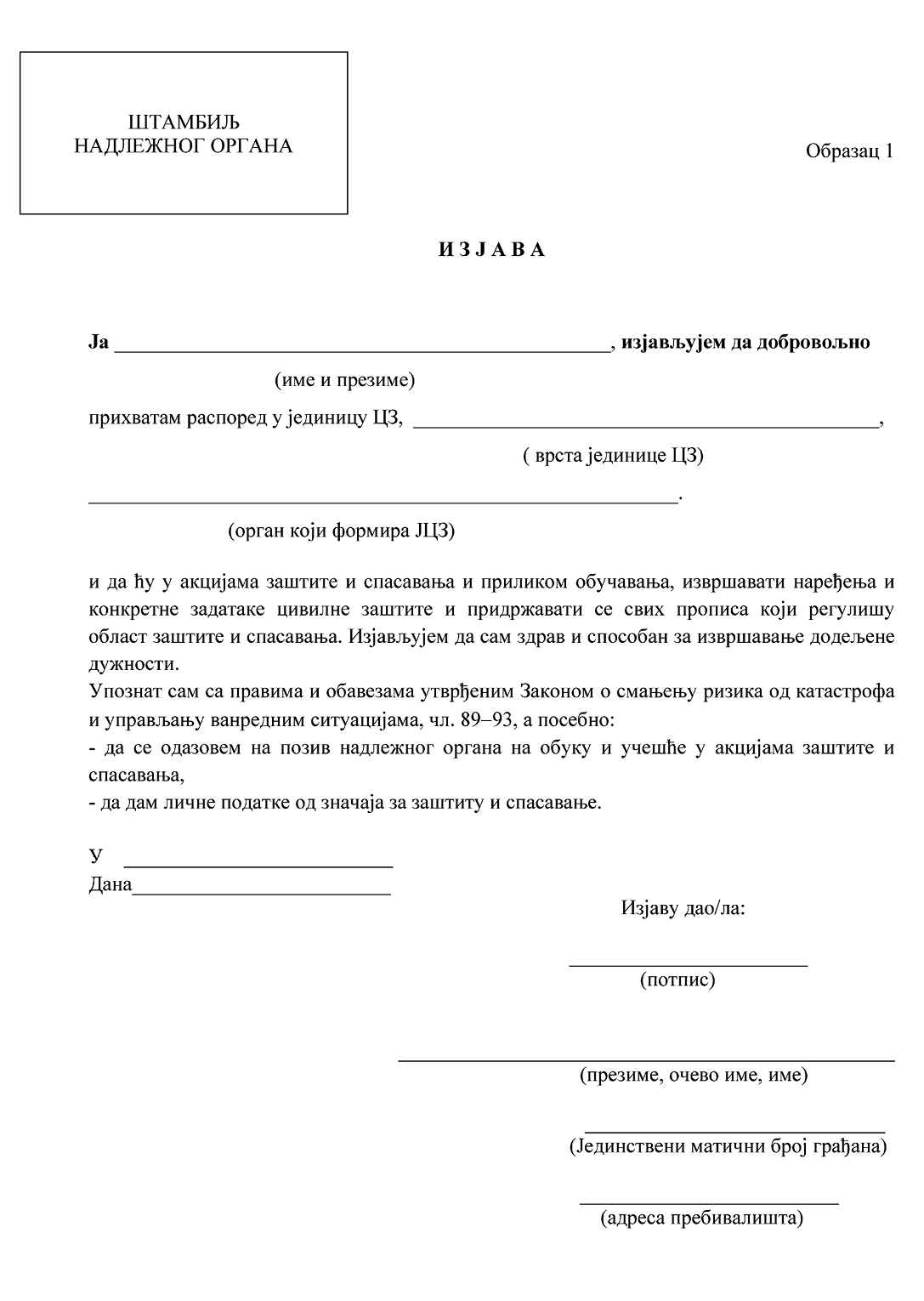 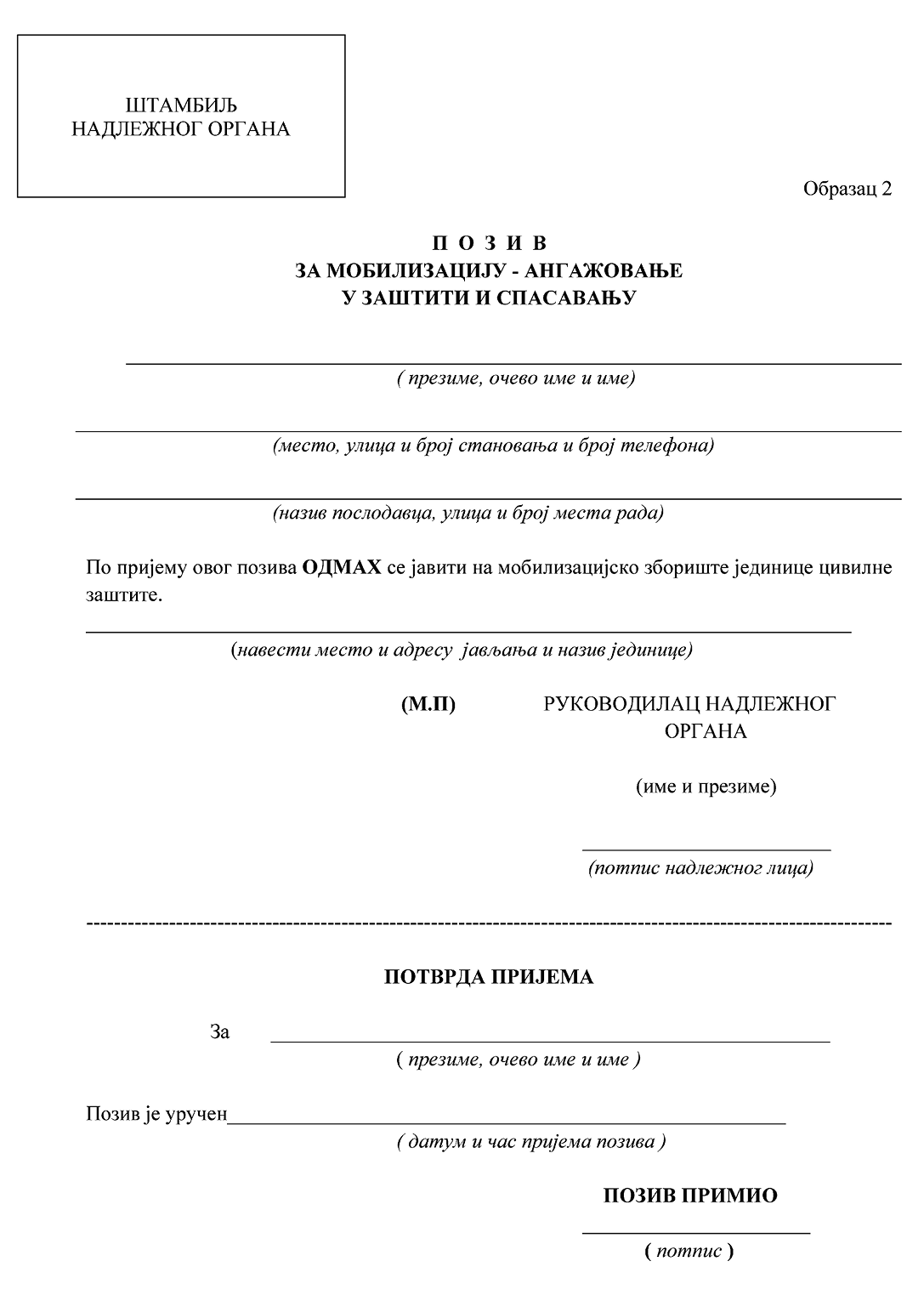 